г. ГрозныйО переименовании учреждения, подведомственного Министерству Чеченской Республики по физической культуре и спорту, и внесении изменения в распоряжение Правительства Чеченской Республики  от 15 сентября 2016 года № 243-рВ связи с принятием Закона Чеченской Республики от 16 сентября 2019 года № 40-РЗ «О переименовании Центаройского сельского поселения Курчалоевского муниципального района Чеченской Республики и внесении изменений в Закон Чеченской Республики «Об образовании муниципального образования Курчалоевский район и муниципальных образований, входящих в его состав, установлении их границ и наделении их соответствующим статусом муниципального района, городского и сельского поселения»:1. Переименовать государственное бюджетное учреждение «Центароевская спортивная школа Курчалоевского района» в государственное бюджетное учреждение «Ахмат-Юртовская спортивная школа Курчалоевского района».2. Внести в Перечень организаций, подведомственных Министерству Чеченской Республики по физической культуре и спорту, утвержденный распоряжением Правительства Чеченской Республики от 15 сентября 2016 года № 243-р «Об утверждении Перечня организаций, подведомственных Министерству Чеченской Республики по физической культуре и спорту»                    (в редакции Распоряжений Правительства Чеченской Республики от 30 декабря 2016 года № 349-р, от 04 сентября 2017 года № 247-р, от 29 декабря 2017 года № 362-р, от 28 декабря 2018 года № 400-р, от 28 августа 2019 года № 284-р), изменение, изложив позицию 47 в следующей редакции: «47.Государственное бюджетное учреждение «Ахмат-Юртовская спортивная школа Курчалоевского района».	3. Министерству Чеченской Республики по физической культуре и спорту в двухмесячный срок со дня подписания настоящего распоряжения внести изменения в устав учреждения, указанного в пункте 1 настоящего распоряжения и осуществить иные организационно-правовые мероприятия, связанные с переименованием.4. Контроль за выполнением настоящего распоряжения возложить                       на заместителя Председателя Правительства Чеченской Республики                            Ш.С. Ахмадова.5. Настоящее распоряжение вступает в силу со дня его подписания.Председатель Правительства     Чеченской Республики                                                                   М.М. Хучиев                                                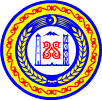 ПРАВИТЕЛЬСТВО ЧЕЧЕНСКОЙ РЕСПУБЛИКИ НОХЧИЙН РЕСПУБЛИКИН ПРАВИТЕЛЬСТВОПРАВИТЕЛЬСТВО ЧЕЧЕНСКОЙ РЕСПУБЛИКИ НОХЧИЙН РЕСПУБЛИКИН ПРАВИТЕЛЬСТВОПРАВИТЕЛЬСТВО ЧЕЧЕНСКОЙ РЕСПУБЛИКИ НОХЧИЙН РЕСПУБЛИКИН ПРАВИТЕЛЬСТВОПРАВИТЕЛЬСТВО ЧЕЧЕНСКОЙ РЕСПУБЛИКИ НОХЧИЙН РЕСПУБЛИКИН ПРАВИТЕЛЬСТВО РАСПОРЯЖЕНИЕ РАСПОРЯЖЕНИЕ РАСПОРЯЖЕНИЕ РАСПОРЯЖЕНИЕ№